   Parafia pw. Matki Bożej Nieustającej Pomocy w Szydłowie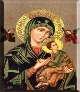              NR KONTA :  09 1240 3695 1111 0010 2892 46 33                        Tel. 607442274 25 NIEDZIELA ZWYKŁA   19.09.20211.Dzisisj  diecezjalny odpust w Skrzatuszu2.Dzisiaj zbiórka do puszek na KUL i kształcenie w diecezji3.We wtorek Św. Mateusza Apostoła, w czwartek św. Pio4.W piątek 1 października zapisy do  bierzmowania klas VII i VIII o 18:30 w kościele    parafialnym5. Kancelaria parafialna otwarta w środę od 19:006.Prosimy o przygotowanie świątyni do liturgii niedzielnej rodziny z wichrowego Wzgórza :   Państwo Kowalewscy, Witkowscy, Karczewscy, Szczanowicz7. Gość Niedzielny   8. Msza  w Szydłowie :   Środa 18:00 +Ks. Janusz Kubala, +ks. Jerzy Bona   Czwartek  18:00 i piątek  /wolne/   Sobota 17:00 /niedzielna/+Krystyna /9 r./ i +Bolesław /3r./ Wierzbiccy   Kotuń: piątek o 17:00 +Katarzyna i Wacław Szematowicz                Sobota o 15:00 +Jacek Sokołowski /popogrzebowa/9.W sobotę Pielgrzymka mężczyzn do Międzyrzecza10. Solenizantom tygodnia składam serdeczne życzenia Bożego błogosławieństwa.                                                                                                                         Ks. Proboszcz                 